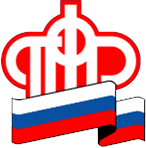 ГОСУДАРСТВЕННОЕ УЧРЕЖДЕНИЕ - Управление Пенсионного фонда Российской Федерации в ЛОМОНОСОВСКОМ РАЙОНЕЛенинградской области (МЕЖРАЙОННОЕ)Близится срок окончания подачи заявлений на выплаты семьям с детьми до 16 лет Содержание новостиБлизится срок окончания подачи заявлений на выплаты семьям с детьми до 16 лет. Подать заявление на выплату можно в срок по 30 сентября 2020 года включительно.Чтобы получить средства, достаточно подать заявление в личном кабинете на портале Государственных услуг www.gosuslugi.ru. Никаких дополнительных документов представлять не нужно.Подробно ознакомиться с вопросами, касающимися выплат семьям с детьми, можно по ссылке http://www.pfrf.ru/grazdanam/family_with_children/.